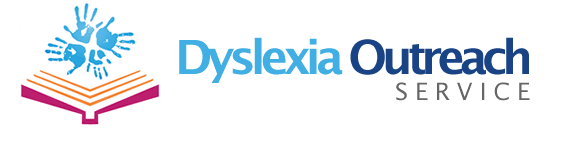 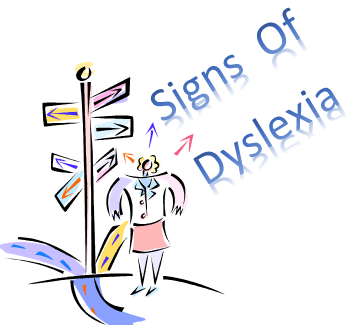 Signs Your Child may be Dyslexic in Secondary School General SignsYour child will often have problems being organised with homework assignments and deadlines.They often feel they have to work extra hard to keep up.They will find it difficult to recall facts learnt between lessonsClass ability is considered to be higher than is shown in testsPrefers to learn with a ‘hands on’ approach.Uses a lot of avoidance techniques.  Being really quiet, or misbehaving.Writing – Good at ideas – but unable to transfer them to paperWrites easier words and concepts than they can express.Very slow to finish written work, or rarely completes it.Unable to sequence ideasPoor handwritingFinds copying from the board difficultReadingSlow to process reading material, and has to repeatedly re-read it to understand it.Often reluctant to read.May pick books that are too difficult to disguise their problems and maintain self esteem.